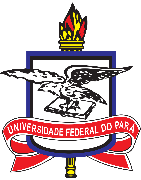 UNIVERSIDADE FEDERAL DO PARÁPRÓ-REITORIA DE DESENVOLVIMENTO E GESTÃO DE PESSOALDIRETORIA DE CAPACITAÇÃO E DESENVOLVIMENTOEDITAL Nº 01/2019 – PROGEP PROCESSO SELETIVO DE FACILITADORES INTERNOS PARA EVENTOS DE CAPACITAÇÃO DA UNIVERSIDADE FEDERAL DO PARÁANEXO IIIMODELO DE PROPOSTA PEDAGÓGICA DE ATIVIDADE DE CAPACITAÇÃO (PPAC)OBSERVAÇÕES1 – Os campos “Objetivos Gerais de Aprendizagem”, “Conteúdo Programático” e “Referências Bibliográficas” dizem respeito a todos os assuntos propostos pelo candidato para serem abordados no curso por inteiro. 2 – Os campos do “Plano de Aula” deverão abranger apenas a parte do conteúdo programático que será explanada pelo candidato no momento de sua Avaliação Didática. O mesmo deverá programar-se para uma exposição de 30 minutos, conforme item 4.3.2.2. do edital.3 – Este documento deverá ser encaminhado preenchido para o e-mail editalcapacit@ufpa.br no prazo previsto no Anexo I.PROPOSTA PEDAGÓGICA DA ATIVIDADE DE CAPACITAÇÃO (PPAC) PROPOSTA PEDAGÓGICA DA ATIVIDADE DE CAPACITAÇÃO (PPAC) NOME DO(A) CANDIDATO(A): NOME DO(A) CANDIDATO(A): EVENTO DE CAPACITAÇÃO: “CURSO ELABORAÇÃO DE ARTIGOS CIENTÍFICOS”CH: 20HOBJETIVOS GERAIS DE APRENDIZAGEM:OBJETIVOS GERAIS DE APRENDIZAGEM:CONTEÚDO PROGRAMÁTICO:CONTEÚDO PROGRAMÁTICO:REFERÊNCIAS BIBLIOGRÁFICAS:REFERÊNCIAS BIBLIOGRÁFICAS:PLANO DE AULA PLANO DE AULA ASSUNTOS A SEREM ABORDADOS:ASSUNTOS A SEREM ABORDADOS:OBJETIVOS ESPECÍFICOS:OBJETIVOS ESPECÍFICOS:METODOLOGIA/PROCEDIMENTOS: METODOLOGIA/PROCEDIMENTOS: 